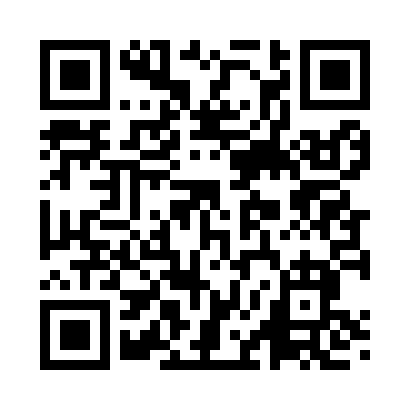 Prayer times for Todd, Arkansas, USAMon 1 Jul 2024 - Wed 31 Jul 2024High Latitude Method: Angle Based RulePrayer Calculation Method: Islamic Society of North AmericaAsar Calculation Method: ShafiPrayer times provided by https://www.salahtimes.comDateDayFajrSunriseDhuhrAsrMaghribIsha1Mon4:366:001:114:568:229:462Tue4:376:001:114:568:229:453Wed4:376:011:114:568:229:454Thu4:386:011:124:578:229:455Fri4:396:021:124:578:229:456Sat4:396:021:124:578:219:447Sun4:406:031:124:578:219:448Mon4:416:031:124:578:219:449Tue4:416:041:124:578:219:4310Wed4:426:051:134:578:209:4311Thu4:436:051:134:588:209:4212Fri4:446:061:134:588:209:4213Sat4:446:061:134:588:199:4114Sun4:456:071:134:588:199:4015Mon4:466:081:134:588:189:4016Tue4:476:081:134:588:189:3917Wed4:486:091:134:588:179:3818Thu4:496:091:134:588:179:3819Fri4:496:101:134:588:169:3720Sat4:506:111:134:588:169:3621Sun4:516:111:134:588:159:3522Mon4:526:121:144:588:159:3423Tue4:536:131:144:588:149:3424Wed4:546:131:144:588:139:3325Thu4:556:141:144:588:139:3226Fri4:566:151:144:588:129:3127Sat4:576:161:144:588:119:3028Sun4:586:161:144:588:109:2929Mon4:596:171:134:588:109:2830Tue5:006:181:134:578:099:2731Wed5:016:181:134:578:089:26